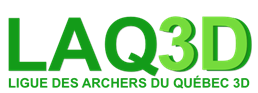 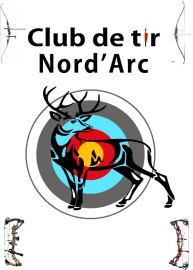                                           UN FORMULAIRE PAR ARCHER                            Faites votre chèque à l’ordre de Club de tir Nord’Arcet postez-le à l’adresse suivante :Nom:      Nom:      Nom:      Nom:      Nom:      Nom:      Courriel :      Courriel :      Courriel :      Courriel :      Courriel :      Prénom:       Prénom:       Prénom:       Prénom:       Prénom:       Prénom:       Tel. rés. : (       )     -     Tel. rés. : (       )     -     Tel. rés. : (       )     -     Tel. rés. : (       )     -     Tel. rés. : (       )     -     Adresse :      Adresse :      Adresse :      Adresse :      Adresse :      Adresse :      Cellulaire : (       )     -     Cellulaire : (       )     -     Cellulaire : (       )     -     Cellulaire : (       )     -     Cellulaire : (       )     -     Ville:      Ville:      Ville:      Ville:      Ville:      Ville:      Sexe:   F      M Sexe:   F      M Sexe:   F      M Sexe:   F      M Sexe:   F      M Code postal:      Code postal:      Code postal:      Code postal:      Code postal:      Code postal:      # membre :      # membre :      # membre :      # membre :      # membre :      Club d’appartenance :       Club d’appartenance :       Club d’appartenance :       Club d’appartenance :       Club d’appartenance :       Club d’appartenance :       Date naissance (j / m / a):     /      /      Date naissance (j / m / a):     /      /      Date naissance (j / m / a):     /      /      Date naissance (j / m / a):     /      /      Date naissance (j / m / a):     /      /      Choisissez votre journée : Choisissez votre journée : Samedi le 27 avril 2019               Départ progressif entre 8h30 et 11h0040 ciblesSamedi le 27 avril 2019               Départ progressif entre 8h30 et 11h0040 ciblesSamedi le 27 avril 2019               Départ progressif entre 8h30 et 11h0040 ciblesSamedi le 27 avril 2019               Départ progressif entre 8h30 et 11h0040 ciblesDimanche le 28 avril 2019    Départ simultané 8h3040 cibles   60 places maximumDimanche le 28 avril 2019    Départ simultané 8h3040 cibles   60 places maximumDimanche le 28 avril 2019    Départ simultané 8h3040 cibles   60 places maximumDimanche le 28 avril 2019    Départ simultané 8h3040 cibles   60 places maximumDimanche le 28 avril 2019    Départ simultané 8h3040 cibles   60 places maximumCATÉGORIE ET STYLECATÉGORIE ET STYLECATÉGORIE ET STYLECATÉGORIE ET STYLECATÉGORIE ET STYLECATÉGORIE ET STYLECATÉGORIE ET STYLECATÉGORIE ET STYLECATÉGORIE ET STYLECATÉGORIE ET STYLECATÉGORIE ET STYLECATÉGORIE ET STYLEPeeweePeeweeMinimeBenjaminCadetCadetJuniorSeniorSeniorMaîtreMaîtreOuvertTraditionnelChasseur Maître 50Maître 60Recourbé avec aide                                                           FRAIS D’INSCRIPTION                                                                 FRAIS D’INSCRIPTION                                                                 FRAIS D’INSCRIPTION                                                                 FRAIS D’INSCRIPTION                                                                 FRAIS D’INSCRIPTION                                                                 FRAIS D’INSCRIPTION                                                                 FRAIS D’INSCRIPTION                                                                 FRAIS D’INSCRIPTION                                                                 FRAIS D’INSCRIPTION                                                                 FRAIS D’INSCRIPTION                                                                 FRAIS D’INSCRIPTION                                                                 FRAIS D’INSCRIPTION      CATÉGORIECATÉGORIECATÉGORIECATÉGORIECATÉGORIECATÉGORIEAvant le 7 avrilAvant le 7 avrilAvant le 7 avrilAprès le 7 avrilAprès le 7 avrilAprès le 7 avrilMaître - Senior Maître - Senior Maître - Senior Maître - Senior Maître - Senior Maître - Senior 35,00$	35,00$	35,00$	40,00$   40,00$   40,00$   JuniorJuniorJuniorJuniorJuniorJunior20,00$	20,00$	20,00$	30,00$   30,00$   30,00$   CadetCadetCadetCadetCadetCadet20,00$	20,00$	20,00$	30,00$   30,00$   30,00$   Benjamin Benjamin Benjamin Benjamin Benjamin Benjamin 20,00$	 20,00$	 20,00$	 30,00$   30,00$   30,00$   MinimeMinimeMinimeMinimeMinimeMinime20,00$	20,00$	20,00$	30,00$   30,00$   30,00$   PeeweePeeweePeeweePeeweePeeweePeewee20,00$	20,00$	20,00$	30,00$   30,00$   30,00$   Couple (deux adultes)Couple (deux adultes)Couple (deux adultes)Couple (deux adultes)Couple (deux adultes)Couple (deux adultes)60,00$     60,00$     60,00$     65,00$   65,00$   65,00$   1 adulte et 1 enfant1 adulte et 1 enfant1 adulte et 1 enfant1 adulte et 1 enfant1 adulte et 1 enfant1 adulte et 1 enfant45,00$     45,00$     45,00$     50,00$   50,00$   50,00$   2 adultes et 1 enfant2 adultes et 1 enfant2 adultes et 1 enfant2 adultes et 1 enfant2 adultes et 1 enfant2 adultes et 1 enfant75,00$     75,00$     75,00$     80,00$   80,00$   80,00$   2 adultes et 2 enfants2 adultes et 2 enfants2 adultes et 2 enfants2 adultes et 2 enfants2 adultes et 2 enfants2 adultes et 2 enfants90,00$     90,00$     90,00$     95,00$   95,00$   95,00$   Les non membres ne pourront pas accéder aux médailles du championnat. Pour y avoir droit, ils doivent acheter une carte de membre de la Ligue LAQ3D au coût de 30$.Ce montant est payable au club organisateur lors de l'inscriptionLes non membres ne pourront pas accéder aux médailles du championnat. Pour y avoir droit, ils doivent acheter une carte de membre de la Ligue LAQ3D au coût de 30$.Ce montant est payable au club organisateur lors de l'inscriptionLes non membres ne pourront pas accéder aux médailles du championnat. Pour y avoir droit, ils doivent acheter une carte de membre de la Ligue LAQ3D au coût de 30$.Ce montant est payable au club organisateur lors de l'inscriptionLes non membres ne pourront pas accéder aux médailles du championnat. Pour y avoir droit, ils doivent acheter une carte de membre de la Ligue LAQ3D au coût de 30$.Ce montant est payable au club organisateur lors de l'inscriptionLes non membres ne pourront pas accéder aux médailles du championnat. Pour y avoir droit, ils doivent acheter une carte de membre de la Ligue LAQ3D au coût de 30$.Ce montant est payable au club organisateur lors de l'inscriptionLes non membres ne pourront pas accéder aux médailles du championnat. Pour y avoir droit, ils doivent acheter une carte de membre de la Ligue LAQ3D au coût de 30$.Ce montant est payable au club organisateur lors de l'inscription30,00$    30,00$    30,00$    Non-membre de  LAQ 3DNon-membre de  LAQ 3DNon-membre de  LAQ 3DNon-membre de  LAQ 3DNon-membre de  LAQ 3DNon-membre de  LAQ 3D10.00      10.00      10.00      10.00      10.00      10.00      TotalTotalTotalTotalTotalTotalN.B. : UN ARCHER JEUNE (CADET ET MOINS) DOIT AVOIR  MINIMUM UNE ANNÉE D’EXPÉRIENCE DE TIR POUR POUVOIR PARTICIPER AU CHAMPIONNAT.N.B. : UN ARCHER JEUNE (CADET ET MOINS) DOIT AVOIR  MINIMUM UNE ANNÉE D’EXPÉRIENCE DE TIR POUR POUVOIR PARTICIPER AU CHAMPIONNAT.N.B. : UN ARCHER JEUNE (CADET ET MOINS) DOIT AVOIR  MINIMUM UNE ANNÉE D’EXPÉRIENCE DE TIR POUR POUVOIR PARTICIPER AU CHAMPIONNAT.N.B. : UN ARCHER JEUNE (CADET ET MOINS) DOIT AVOIR  MINIMUM UNE ANNÉE D’EXPÉRIENCE DE TIR POUR POUVOIR PARTICIPER AU CHAMPIONNAT.N.B. : UN ARCHER JEUNE (CADET ET MOINS) DOIT AVOIR  MINIMUM UNE ANNÉE D’EXPÉRIENCE DE TIR POUR POUVOIR PARTICIPER AU CHAMPIONNAT.N.B. : UN ARCHER JEUNE (CADET ET MOINS) DOIT AVOIR  MINIMUM UNE ANNÉE D’EXPÉRIENCE DE TIR POUR POUVOIR PARTICIPER AU CHAMPIONNAT.N.B. : UN ARCHER JEUNE (CADET ET MOINS) DOIT AVOIR  MINIMUM UNE ANNÉE D’EXPÉRIENCE DE TIR POUR POUVOIR PARTICIPER AU CHAMPIONNAT.N.B. : UN ARCHER JEUNE (CADET ET MOINS) DOIT AVOIR  MINIMUM UNE ANNÉE D’EXPÉRIENCE DE TIR POUR POUVOIR PARTICIPER AU CHAMPIONNAT.N.B. : UN ARCHER JEUNE (CADET ET MOINS) DOIT AVOIR  MINIMUM UNE ANNÉE D’EXPÉRIENCE DE TIR POUR POUVOIR PARTICIPER AU CHAMPIONNAT.N.B. : UN ARCHER JEUNE (CADET ET MOINS) DOIT AVOIR  MINIMUM UNE ANNÉE D’EXPÉRIENCE DE TIR POUR POUVOIR PARTICIPER AU CHAMPIONNAT.N.B. : UN ARCHER JEUNE (CADET ET MOINS) DOIT AVOIR  MINIMUM UNE ANNÉE D’EXPÉRIENCE DE TIR POUR POUVOIR PARTICIPER AU CHAMPIONNAT.N.B. : UN ARCHER JEUNE (CADET ET MOINS) DOIT AVOIR  MINIMUM UNE ANNÉE D’EXPÉRIENCE DE TIR POUR POUVOIR PARTICIPER AU CHAMPIONNAT.Michel Villeneuve2486 rue Marc-ChagallQuébec G3E 2B3Informations :  M. michel VilleneuveTél. :  418-271-2651Courriel villeneuve.michel@hotmail.com